Publicado en Barcelona el 05/06/2024 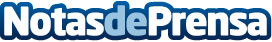 Lavadora Supreme Silence de Whirlpool: tan silenciosa como siempre, más eficiente que nuncaWhirlpool presenta una actualización de su gama de lavadoras Supreme Silence, ahora con una calificación energética A -30%Datos de contacto:Fair Play ComunicaciónFairplay Agencia de Comunicación932184766Nota de prensa publicada en: https://www.notasdeprensa.es/lavadora-supreme-silence-de-whirlpool-tan Categorias: Nacional Interiorismo Hogar Electrodomésticos Innovación Tecnológica http://www.notasdeprensa.es